Are You PreparedHurricane Season 6-1 thru 11-30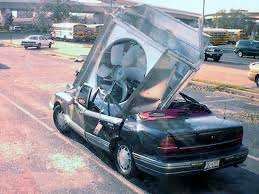 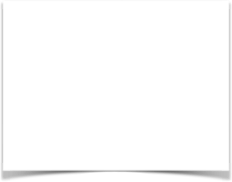 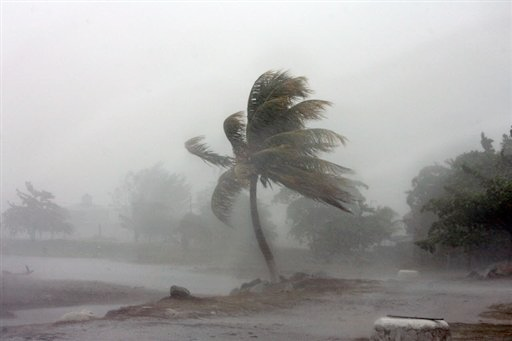 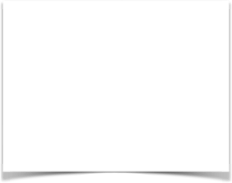 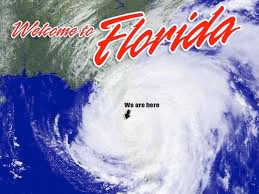 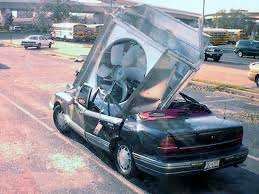 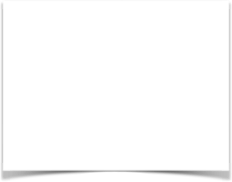 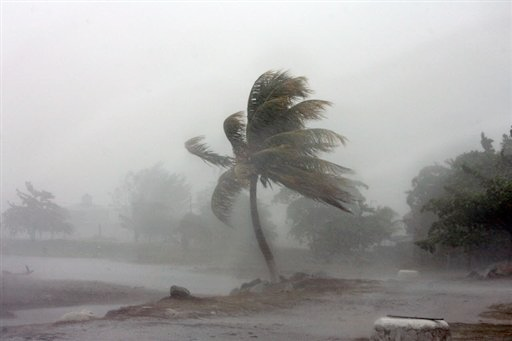 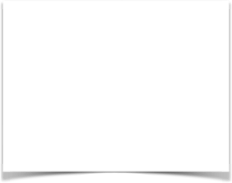 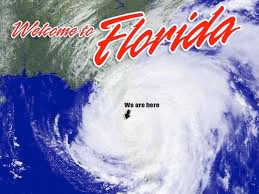 Will your station be ready?As June 1 approaches, we will see the start of the Hurricane Season. Predictions are for there to be 7 named storms this year, remember that is a prediction and how bad any one of them could be is anybody's guess. Yes it is that time of year once again and we must take the time now to prepare. Waiting is NOT an option. Safety of our station personnel and equipment is very important to us, thus we ask that you take the time necessary to prepare.We have provided some guidelines for your use.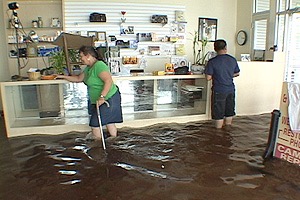 Make a list of important phone numbers. have this list posted at the register and keep a copy with you. Send the list to your supervisor and the office.	Police and Hospitals	All store personnel with both home and cell numbers. A 		second contact would also be helpful.	Supervisors cell and home.	Vendors business and cell if you have them.	Security company phone number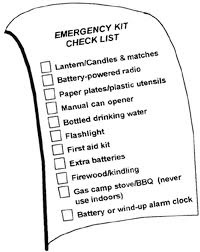 Just a note: with all the rain that we get you should be sticking your tanks more often. Be sure to use the ethanol paste we provided. Check that the lids  and caps are on securely. You can put vaseline around the rim of the fill pipe lid this will help seal it and keep water from getting in.Prepare an emergency kit (a large plastic tote works well).	First Aid Kit	Portable, battery-powered radio with extra batteries	Flashlight with extra batteries	Wrench, pliers, screwdriver and other tools	Duct Tape and scissors	Plastic bags	Shrink wrap	Vaseline	Work gloves	Rain coat	Disposable camera	Hard hat	Safety vest	safety glasses	telephone (NOT a wireless one)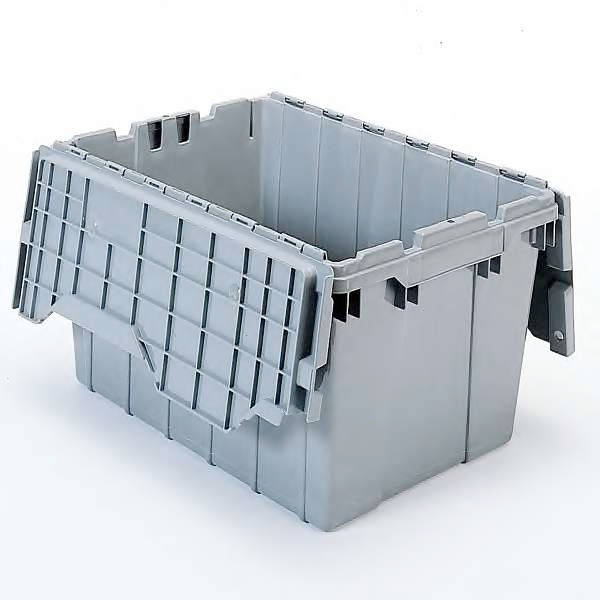 As the storm moves into your location you need to be ready. Do you know who can work? Do you know where the emergency kit is? Do you need to call your supervisor for directions on what to do next? Is you location being evacuated? Do you have a key to lock the front door if necessary?			ARE YOU PREPARED Before closing a station down PLEASE contact your supervisor. If they are not answering then call one of the other supervisors. IF YOU NEED TO CLOSE USE THIS CHECKLIST AS A GUIDE.Prepare a checklist (like the one below) to share with your employees on what to do if a storm is going to hit your area.	remove objects from the floor	bring trash cans into secured location	remove numbers from price sign	wrap pumps with shrink wrap	do a Day Close	open registers remove cash	remove Lottery scratch off tickets from display	secure all cash and lottery tickets	tape the windows and doors	unplug electrical equipment such as lotto machine, ruby, 		computer, pay-spot, ATM	cover all electrical equipment with trash bags 	shut the pumps down at the electrical panel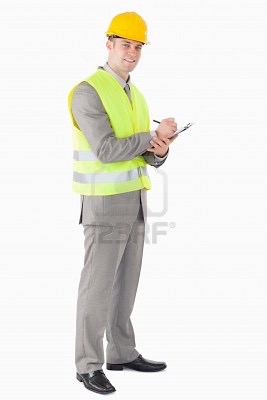 BACK TO WORK  TIME TO REOPEN YOUR STATION	call your supervisor and let them know you are going back to 		open	call security and let them know you are opening	call staff in to help you do not know what you will find	look the property over, pumps, windows, roof, light poles, 		electrical and water lines	BE CAREFUL if you see something that is wrong call your 		supervisor, take pictures	once inside check out the station for damage of any tipe	remove plastic wrap from pumps, remove trash bags from 		equipment	stick the tanks you need to check to see if any water got into 		them	return scratch off games to display	return cash to register	thank your staff for their hard work both before and after the 		storm	OPEN the station	Let your supervisor know of any damage or problems that 		happened while the station was closed